Publicado en Madrid el 27/04/2022 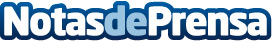 Sharenting o el peligro de exponer la imagen de los hijos en InternetProteger la intimidad de los menores, fomentar la comunicación con los hijos, elegir bien el contenido y la información que se publica o entender la privacidad en las redes sociales, son algunas de las recomendaciones de Qustodio para fomentar entre los progenitores una mayor responsabilidad digitalDatos de contacto:Autor689458235Nota de prensa publicada en: https://www.notasdeprensa.es/sharenting-o-el-peligro-de-exponer-la-imagen Categorias: E-Commerce Ciberseguridad Ocio para niños Dispositivos móviles http://www.notasdeprensa.es